Nazwa Zamawiającego: Gmina Zawidzul. Mazowiecka 24, 09-226 Zawidz Kościelny, tel. (24) 276-61-01, fax (24) 276-61-44e-mail: ug.zawidz@wp.pl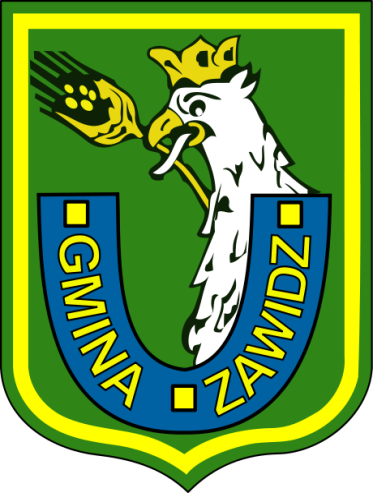 godziny urzędowania: 730 – 1500Konto bankowe : Bank Spółdzielczy Mazowsze w  Płocku                            Oddział  w  ZawidzuNr konta bankowego : 27 9042 1055 0390 0019 2000 0010SPECYFIKACJA ISTOTNYCH WARUNKÓW ZAMÓWIENIADLA PRZETARGU NIEOGRANICZONEGO prowadzonego zgodnie z ustawą z dnia z dnia 29 stycznia 2004 r.-  Prawo zamówień publicznych (tekst jednolity Dz. U. z 2010 r. Nr 113, poz. 759 z późn. zm.)o wartości poniżej 200 tys. euroPublikacja ogłoszenia : Biuletyn Zamówień Publicznych w dniu 10.11.2014 roku . nr  234817 - 2014 NAODBIÓR I ZAGOSPODAROWANIE ODPADÓW KOMUNALNYCH OD WŁAŚCICIELI NIERUCHOMOŚCI ZAMIESZKAŁYCH I NIEZAMIESZKAŁYCH Z TERENU GMINY ZAWIDZ  w    2015 roku.Sprawa nr :RGK.271. 18. 2014Publikacja ogłoszenia: Biuletyn Zamówień Publicznych w dniu 10.11.2014 roku  .  Nr 234817-2014Zatwierdzona przez:Wójta Gminy Zawidz – Wojciecha GajewskiegoSpecyfikacja Istotnych Warunków ZamówieniaI. TRYB ZAMÓWIENIA -  PODSTAWA PRAWNA:Tryb udzielenia zamówienia – niniejsze postępowanie prowadzone jest w trybie przetargu nieograniczonego na usługę o wartości zamówienia mniejszej niż kwoty określone w przepisach wydanych na podstawie art. 11 ust. 8 ustawy z dnia 29 stycznia 2004 r.-  Prawo zamówień publicznych (tekst jednolity Dz. U. z 2010 r. Nr 113, poz. 759 z późn. zm.),Rozporządzenie Prezesa Rady Ministrów z dnia 19 lutego 2013 r. w sprawie rodzajów dokumentów, jakich może żądać zamawiający od wykonawcy oraz form, w jakich te dokumenty mogą być składane (Dz. U. z 2013, poz. 231),Rozporządzenie Prezesa Rady Ministrów z dnia 16 grudnia 2011 r. w sprawie średniego kursu złotego w stosunku do euro, stanowiącego podstawę przeliczenia wartości zamówień publicznych (Dz. U. Nr 282, poz. 1650), W sprawach nieuregulowanych ustawą Prawo zamówień publicznych, przepisy ustawy z dnia 
23 kwietnia 1964 r.  – Kodeks Cywilny (Dz. U. z 1964 r. Nr 16, poz. 93 z późn. zm.).Ustawa z dnia 2 lipca 2004 r. o swobodzie działalności gospodarczej (Dz. U. z 2010 r., Nr 220, poz. 1447 z późn. zm.);Ustawa z dnia 13 września 1996 r. o utrzymaniu czystości i porządku w gminach (t.j. Dz. U. z 2012 r. poz. 391 i 951, z późn. zm.)Ustawa z dnia 24 kwietnia 2009 r. o bateriach i akumulatorach (Dz. U. z 2009 r., Nr 79, poz. 666),Rozporządzenie Ministra Środowiska z dnia 11 stycznia 2013 r. w sprawie szczegółowych wymagań w zakresie odbierania odpadów komunalnych od właścicieli nieruchomości (t.j. Dz.U. 2013 poz. 122),Rozporządzenie Ministra Środowiska z dnia 15 maja 2012 r. w sprawie wzoru sprawozdań o odebranych odpadach komunalnych, odebranych nieczystościach ciekłych oraz realizacji zadań z zakresu gospodarowania odpadami komunalnymi (Dz. U. z 2012 r. poz. 630),Rozporządzenie Ministra Środowiska z dnia 29 maja 2012 r. w sprawie poziomów recyklingu, przygotowania do ponownego użycia i odzysku innymi metodami niektórych frakcji odpadów komunalnych (Dz. U. z 2012 r. poz. 645)Rozporządzenie Ministra Środowiska z dnia 25 maja 2012 r. w sprawie poziomów ograniczenia masy odpadów komunalnych ulegających biodegradacji przekazywanych do składowania oraz sposobu obliczania poziomu ograniczania masy tych odpadów (Dz. U. z 2012 r. poz. 676),Rozporządzenie Ministra Środowiska z dnia 27 września 2001 r. w sprawie katalogu odpadów (Dz. U. z 2001 r. Nr 112, poz. 1206),Rozporządzenie Ministra Środowiska z dnia 13 maja 2004 r. w sprawie warunków, w których uznaje się, że odpady nie są niebezpieczne (Dz. U. z 2004 r. Nr 128, poz. 1347),Rozporządzenie Ministra Środowiska z dnia 11 grudnia 2001 r. w sprawie zakresu informacji podawanych przy rejestracji przez posiadaczy odpadów zwolnionych z obowiązku uzyskiwania zezwoleń oraz sposobu rejestracji (Dz. U. z 2001 r. Nr 152, poz. 1734),Rozporządzenie Ministra Środowiska z dnia 21 kwietnia 2006 r. w sprawie listy rodzajów odpadów, które posiadacz odpadów może przekazywać osobom fizycznym lub jednostkom organizacyjnym niebędącym przedsiębiorcami, oraz dopuszczalnych metod ich odzysku (Dz. U. 
z 2006 r. Nr 75, poz. 527 ze zm.)  Rozporządzenia Ministra Gospodarki, Pracy i Polityki Społecznej z dnia 23 grudnia 2003 r. 
w sprawie rodzajów odpadów, których zbieranie lub transport nie wymagają zezwolenia na prowadzenie działalności (Dz.U. z 2004 r. Nr 16, poz. 154 ze zm.)Ustawa z dnia 27 kwietnia 2001 r. Prawo ochrony środowiska (t.j. Dz. U. z 2008 r. Nr 25, poz. 150 ze zm.),Ustaw z dnia 14 grudnia 2012 r. o odpadach ( t.j. Dz.U. 2013 poz. 21),Uchwała Nr 99/XX/2012 Rady Gminy Zawidz z dnia 31 grudnia 2012 r. w sprawie określenia szczegółowego sposobu i zakresu świadczenia usług w zakresie odbierania odpadów komunalnych od właścicieli nieruchomości i zagospodarowania tych odpadów, w zamian za uiszczoną przez właściciela nieruchomości opłatę za gospodarowanie odpadami komunalnymiUchwała nr 94/XX/2012 Rady Gminy w Zawidzu z dnia 31 grudnia 2012 r. w sprawie przyjęcia Regulaminu utrzymania czystości i porządku na GminyUchwała nr 212/12 Sejmiku Województwa Mazowieckiego z dnia 22 października 2012 r. 
w sprawie wykonania Wojewódzkiego Planu Gospodarki Odpadami dla Mazowsza na lata 2012-2017 z uwzględnieniem lat 2018-2023II. PRZEDMIOT ZAMÓWIENIA:Nazwa nadana zamówieniu przez Zamawiającego: „Odbiór i zagospodarowanie odpadów komunalnych od właścicieli nieruchomości zamieszkałych i niezamieszkałych z terenu Gminy Zawidz” w   2015 roku .Rodzaj zamówienia: usługaMiejsce wykonania: gm. ZawidzPrzedmiotem zamówienia: Przedmiotem zamówienia jest wykonanie usługi polegającej na: odbiorze i zagospodarowaniu odpadów komunalnych od właścicieli nieruchomości zamieszkałych i niezamieszkałych z terenu Gminy Zawidz.Wspólny Słownik Zamówień (CPV)Szczegółowy opis przedmiotu zamówienia oraz ogólną charakterystykę gminy w kontekście odbioru i zagospodarowaniu odpadów komunalnych zawiera Załącznik nr 8 do SIWZ. III. INFORMACJE DODATKOWE: Zamawiający nie dopuszcza składania ofert częściowych oraz wariantowych.Zamawiający informuje, że przewiduje możliwość udzielenia zamówień uzupełniających w trybie zamówienia z wolnej ręki, których wartość nie przekroczy 50 % wartości zamówienia podstawowego, na zasadach określonych w art. 67 ust.1 pkt. 6 ustawy Prawo zamówień publicznych.TERMIN REALIZACJI ZAMÓWIENIA:Zamówienie będzie realizowane przez Wykonawcę w okresie: od 1 stycznia  2015 r. do 31 grudnia   2015 r.WARUNKI UDZIAŁU W POSTĘPOWANIU ORAZ OPIS SPOSOBU DOKONYWANIA OCENY SPEŁNIENIA TYCH WARUNKÓW:O udzielenie zamówienia mogą ubiegać się wykonawcy, którzy spełniają warunki dotyczące:posiadania uprawnień do wykonywania określonej działalności lub czynności, jeżeli przepisy prawa nakładają obowiązek ich posiadania; W ramach tego warunku wykonawca zobowiązany jest do:złożenia oświadczenia, że wykonawca spełnia warunki określone w art. 22 ust. 1 wskazanej ustawy – wg załącznika nr 2posiadania wpisu do rejestru działalności regulowanej, zgodnie z art. 9c ustawy 
o utrzymaniu czystości i porządku w gminach;posiadania uprawnienia do wykonywania działalności w zakresie posiadania zezwolenia na transport odpadami wydanymi na podstawie ustawy z dnia 14 grudnia 2012 r. o odpadach lub posiadania zezwolenia na odzysk 
i unieszkodliwianie odpadów we wskazanym zakresie i na podstawie rozporządzenia Ministra Gospodarki, Pracy i Polityki Społecznej z dnia 23 grudnia 2003 r. w sprawie rodzajów odpadów, których zbieranie lub transport nie wymagają zezwolenia na prowadzenie działalności (Dz.U. z 2004 r. Nr 16, poz. 154 ze zm.) jest zwolniony z obowiązku uzyskania zezwolenia na transport odpadów;posiadania wiedzy i doświadczenia.W ramach tego warunku wykonawca zobowiązany jest do: złożenia oświadczenia, że wykonawca spełnia warunki określone w art. 22 ust. 1 wskazanej ustawy – wg załącznika nr 2 wykazania, że w okresie ostatnich trzech lat przed upływem terminu składania ofert, a jeżeli okres prowadzenia działalności jest krótszy w tym okresie wykonał, a w przypadku świadczeń okresowych lub ciągłych również wykonywanych głównych usług dotyczących odbierania odpadów komunalnych z nieruchomości na których zamieszkują mieszkańcy, przez okres co najmniej 1 roku, wraz z podaniem ich wartości, przedmiotu, dat wykonania i podmiotu, na rzecz których usługi zostały wykonane  oraz załączy dowody potwierdzające, że usługa ta została wykonana lub są wykonywane należycie.dysponowania odpowiednim potencjałem technicznym oraz osobami zdolnymi do wykonania zamówienia. W ramach tego warunku wykonawca zobowiązany jest do: złożenia oświadczenia, że wykonawca spełnia warunki określone w art. 22 ust. 1 wskazanej ustawy – wg załącznika nr 2oraz wykazania, iż dysponuje:co najmniej 2 samochodami przystosowanymi do odbierania zmieszanych odpadów komunalnych;co najmniej 2 samochodami przystosowanymi do odbioru selektywnie zebranych odpadów komunalnych;co najmniej 1 pojazdem  do odbierania odpadów komunalnych bez funkcji kompaktującej.Wykonawca musi dysponować bazą magazynowo – transportową usytuowaną na terenie Gminy Zawidz lub w odległości nie większej niż  od granic tej gminy. sytuacji ekonomicznej i finansowej. W ramach tego warunku wykonawca zobowiązany jest do:złożenia oświadczenia, że wykonawca spełnia warunki określone w art. 22 ust. 1 wskazanej ustawy – wg załącznika nr 2 wykazania, iż jest ubezpieczony od odpowiedzialności cywilnej w zakresie prowadzonej działalności związanej z przedmiotem zamówienia na kwotę nie  mniejszą niż 500.000 PLNZamawiający wymaga potwierdzenia przez wykonawców braku podstaw do wykluczenia z powodu niespełnienia warunków, o których mowa w art. 24 ust.1 ustawy Pzp. Ocena spełnienia powyższych warunków dokonana będzie przez Zamawiającego 
na podstawie złożonych przez Wykonawców dokumentów i oświadczeń określonych w pkt. VI. SIWZ z których jednoznacznie musi wynikać, iż stosując formułę „spełnia – nie spełnia” wykonawca spełnił w/w warunki. VI. WYKAZ OŚWIADCZEŃ I DOKUMENTÓW, JAKIE MAJĄ DOSTARCZYĆ WYKONAWCY W CELU POTWIERDZENIA SPEŁNIENIA WARUNKÓW UDZIAŁU W POSTĘPOWANIU WYMIENIONYCH w pkt. V:W celu potwierdzenia spełnienia warunków udziału w postępowaniu oferta musi zawierać następujące dokumenty i oświadczenia:  oświadczenie wykonawcy, że spełnia warunki określone w art. 22 ust. 1 wskazanej ustawy – wg załącznika nr 2, wpis do rejestru działalności regulowanej prowadzonego przez Wójta Gminy Zawidz w zakresie odbierania odpadów komunalnych od właścicieli nieruchomości (zgodnie z art. 9c ustawy o utrzymaniu czystości i porządku w gminach),zezwolenie na transport odpadów wydane na podstawie ustawy z dnia 14 grudnia 2012 r. o odpadach lub posiada zezwolenie na odzysk i unieszkodliwianie odpadów we wskazanym zakresie i na podstawie rozporządzenia Ministra Gospodarki, Pracy i Polityki Społecznej z dnia 23 grudnia 2003 r. w sprawie rodzajów odpadów, których zbieranie lub transport nie wymagają zezwolenia na prowadzenie działalności (Dz.U. z 2004 r. Nr 16, poz. 154 ze zm.) jest zwolniony z obowiązku uzyskania zezwolenia na transport odpadów, wykaz wykonanych usług, a w przypadku świadczeń okresowych lub ciągłych również wykonywanych, głównych usług dotyczących odbierania odpadów komunalnych z nieruchomości na których zamieszkują mieszkańcy, przez okres co najmniej 1 roku, w okresie ostatnich trzech lat przed upływem terminu składania ofert, a jeżeli okres prowadzenia działalności jest krótszy – w tym okresie, wraz z podaniem ich wartości, przedmiotu, daty wykonania i podmiotów na rzecz których usługi zostały wykonane, oraz załączeniem dowodów, czy zostały wykonane lub są wykonywane należycie - wg załącznika nr 4. Dowodami są: a) poświadczenie, z tym że w odniesieniu do nadal wykonywanych usług okresowych lub ciągłych poświadczenie powinno być wydane nie wcześniej niż na 3 miesiące przed upływem terminu składania ofert; b) oświadczenie wykonawcy – jeżeli z uzasadnionych przyczyn o obiektywnym charakterze wykonawca nie jest w stanie uzyskać poświadczenia. wykaz narzędzi, wyposażenia zakładu i urządzeń technicznych dostępnych Wykonawcy usług w celu wykonania zamówienia wraz z informacją o podstawie do dysponowania tymi zasobami  – wg załącznika nr 5,opłacona polisa, a w przypadku jej braku, inny dokument potwierdzający, że Wykonawca jest ubezpieczony od odpowiedzialności cywilnej w zakresie prowadzonej działalności związanej z przedmiotem zamówienia na kwotę min 500.000,00 zł. Wykonawca może polegać na wiedzy i doświadczeniu, potencjale technicznym, osobach zdolnych do wykonania zamówienia lub zdolnościach finansowych innych podmiotów, niezależnie od charakteru prawnego łączących go z nimi stosunków. Wykonawca w takiej sytuacji zobowiązany jest udowodnić zamawiającemu, iż będzie dysponował zasobami niezbędnymi do realizacji zamówienia, w szczególności przedstawiając w tym celu pisemne zobowiązanie tych podmiotów do oddania mu do dyspozycji niezbędnych zasobów na okres korzystania z nich przy wykonaniu zamówienia (oryginał).Jeżeli wykonawca, wykazując spełnienie warunków, o których mowa w art. 22 ust. 1 ustawy polega na zasobach innych podmiotów na zasadach określonych w art. 26 ust. 2b ustawy, zamawiający, w celu oceny, czy wykonawca będzie dysponował zasobami innych podmiotów w stopniu niezbędnym dla należytego wykonania zamówienia oraz oceny, czy stosunek łączący wykonawcę z tymi podmiotami gwarantuje rzeczywisty dostęp do ich zasobów, żąda dokumentów dotyczących w szczególności: zakresu dostępnych wykonawcy zasobów innego podmiotu,sposobu wykorzystania zasobów innego podmiotu, przez wykonawcę, przy wykonywaniu zamówienia,charakteru stosunku, jaki będzie łączył wykonawcę z innym podmiotem,zakresu i okresu udziału innego podmiotu przy wykonywaniu zamówienia.W celu potwierdzenia braku podstaw do wykluczenia z powodu niespełnienia warunków, o których mowa w art. 24 ust.1 ustawy Pzp, Zamawiający wymaga złożenia n/w dokumentów:oświadczenia o braku podstaw do wykluczenia – wg. załącznika nr 3, aktualnego odpisu z właściwego rejestru lub z centralnej ewidencji i informacji o działalności gospodarczej, jeżeli odrębne przepisy wymagają wpisu do rejestru lub ewidencji, w celu wykazania braku podstaw do wykluczenia w oparciu o art. 24 ust. 1 pkt. 2 ustawy, wystawionego nie wcześniej niż 6 miesięcy przed upływem terminu składania ofert,  aktualnego zaświadczenia właściwego naczelnika urzędu skarbowego potwierdzającego, że Wykonawca nie zalega z opłacaniem podatków, lub zaświadczenie, że uzyskał przewidziane prawem zwolnienie, odroczenie lub rozłożenie na raty zaległych płatności lub wstrzymanie w całości wykonania decyzji właściwego organu - wystawionego nie wcześniej niż 3 miesiące przed upływem terminu składania ofert, aktualnego zaświadczenia właściwego oddziału Zakładu Ubezpieczeń Społecznych lub Kasy Rolniczego Ubezpieczenia Społecznego potwierdzającego, że Wykonawca nie zalega z opłaceniem składek na ubezpieczenia zdrowotne i społeczne lub potwierdzenia, że uzyskał przewidziane prawem zwolnienie, odroczenie lub rozłożenie na raty zaległych płatności lub wstrzymanie w całości wykonania decyzji właściwego organu -  wystawionego nie wcześniej niż 3 miesiące przed upływem terminu składania ofert.aktualnej informacji z Krajowego Rejestru Karnego w zakresie określonym 
w art. 24 ust. 1 pkt. 4-8 ustawy, wystawiona nie wcześniej niż 6 miesięcy przed upływem terminu składania ofert,aktualnej informacji z Krajowego Rejestru Karnego w zakresie określonym 
w art. 24 ust. 1 pkt. 9 ustawy, wystawiona nie wcześniej niż 6 miesięcy przed upływem terminu składania ofertJeżeli wykonawca, wykazując spełnienie warunków, o których mowa w art. 22 ust. 1 ustawy Pzp (pkt. V.1 SIWZ), polega na zasobach innych podmiotów na zasadach określonych w art. 26 ust. 2b ustawy, a podmioty te będą brały udział w realizacji części zamówienia, zamawiający żąda od wykonawcy przedstawienia w odniesieniu do tych podmiotów dokumentów wymienionych w pkt. VI.2.Oferta wspólna:3.1. W przypadku składania oferty przez wykonawców występujących wspólnie (konsorcjum lub spółka cywilna itp.), oferta tych wykonawców musi spełniać następujące wymogi:Oferta musi być przedstawiona jako jedna oferta uczestniczących podmiotów.Oferta (wraz z załącznikami oświadczeniami i dokumentami) winna być podpisana przez upoważnionego Pełnomocnika (np. Lidera / przedstawiciela / partnera wiodącego). Pełnomocnik winien być upoważniony do reprezentowania Wykonawców w postępowaniu i zawarcia umowy w sprawie zamówienia publicznego. Upoważnienie do pełnienia funkcji Pełnomocnika wymaga podpisu prawnie upoważnionych przedstawicieli każdego z Wykonawców występujących wspólnie – upoważnienie / pełnomocnictwo należy załączyć do ofertyOświadczenie i kopie dokumentów potwierdzające brak wykluczenia z powodu niespełnienia warunków, o których mowa w art. 24 ust.1 ustawy Pzp podpisuje / są poświadczane za zgodność z oryginałem odpowiednio przez wykonawcę, którego zostały dołączone do oferty oświadczenie i kopie dokumentów.3.2. Dokumenty wymagane w przypadku składania ofert wspólnych:Oświadczenia i dokumenty potwierdzające spełnienie warunków udziału w postępowaniu mogą być złożone oddzielnie lub jako wspólne – spełnienie przez nich warunków udziału w postępowaniu oceniane będzie łącznie. Oświadczenie i dokumenty wykazujące brak podstaw do wykluczenia z postępowania wymienione w pkt. VI.2. SIWZ składają wszyscy Wykonawcy  składający ofertę wspólną.W przypadku spółki cywilnej dokumenty wymienione w pkt. VI.2.c i VI.2.d mają dotyczyć zarówno wspólników spółki cywilnej, jak również i samej spółki cywilnej. W przypadku Wykonawcy mającego siedzibę na terytorium Rzeczypospolitej Polskiej, osoby, o których mowa w art. 24 ust.1 pkt. 5-8, 10-11 ustawy, mają miejsce zamieszkania poza terytorium Rzeczypospolitej Polskiej, Wykonawca składa w odniesieniu do nich zaświadczenie właściwego organu sądowego albo administracyjnego miejsca zamieszkania dotyczące niekaralności tych osób w zakresie określonym w art. 24 ust. 1 pkt. 5-8, 10-11 ustawy, wystawione nie wcześniej niż 6 miesięcy przed upływem terminu składania ofert, z tym że w przypadku gdy w miejscu zamieszkania tych osób nie wydaje się takich zaświadczeń – zastępuje się je dokumentem zawierającym oświadczenie złożone przed właściwym organem sądowym, administracyjnym albo organem samorządu zawodowego lub gospodarczego miejsca zamieszkania tych osób lub przed notariuszem.Jeżeli  wykonawca ma siedzibę lub miejsce zamieszkania poza terytorium Rzeczypospolitej Polskiej, zamiast dokumentów, o których mowa w:1) pkt. VI ppkt.2 lit. b), c), d), f) SIWZ składa dokument lub dokumenty, wystawione w kraju, w którym ma siedzibę lub miejsce zamieszkania, potwierdzające odpowiednio, że:nie otwarto jego likwidacji ani nie ogłoszono upadłości. Dokument w tym zakresie powinien być wystawiony nie wcześniej niż 6 miesięcy przed upływem terminu składania ofert.nie zalega z uiszczaniem podatków, opłat, składek na ubezpieczenie społeczne 
i zdrowotne albo że uzyskał przewidziane prawem zwolnienie, odroczenie lub rozłożenie na raty zaległych płatności lub wstrzymanie w całości wykonania decyzji właściwego organu. Dokument w tym zakresie powinien być wystawiony nie wcześniej niż 3 miesięcy przed upływem terminu składania ofert.nie orzeczono wobec niego zakazu ubiegania się o zamówienie. Dokument w tym zakresie powinien być wystawiony nie wcześniej niż 6 miesięcy przed upływem terminu składania ofert.2) pkt. VI ppkt.2 lit. e) SIWZ, składa zaświadczenie właściwego organu sądowego lub administracyjnego miejsca zamieszkania albo zamieszkania osoby, której dokumenty dotyczą w zakresie określonym w art. 24 ust.1 pkt 4-8, 10 i 11 ustawy Pzp, wystawione nie wcześniej niż 6 miesięcy przed upływem terminu składania ofertJeżeli w kraju miejsca zamieszkania osoby lub w kraju, w którym wykonawca ma siedzibę lub miejsce zamieszkania, nie wydaje się dokumentów, o których mowa w pkt. 5.1), 2) SIWZ zastępuje się je dokumentem zawierającym oświadczenie, w którym określa się także osoby uprawnione do reprezentacji wykonawcy, złożone przed właściwym organem sądowym, administracyjnym albo organem samorządu zawodowego lub gospodarczego odpowiednio kraju miejsca zamieszkania osoby lub kraju, w którym wykonawca ma siedzibę lub miejsce zamieszkania, lub przed notariuszem.VII. INFORMACJA O SPOSOBIE POROZUMIEWANIA SIĘ ZAMAWIAJĄCEGO Z WYKONAWCAMI ORAZ PRZEKAZYWANIA OŚWIADCZEŃ I DOKUMENTÓW, A TAKŻE WSKAZANIE OSÓB UPRAWNIONYCH DO POROZUMIENIA SIĘ Z WYKONAWCAMI:1. Informacja o sposobie porozumiewania się Zamawiającego z Wykonawcami:Oświadczenia, wnioski, zawiadomienia oraz informacje zamawiający i wykonawcy przekazują pisemnie na adres do korespondencji: Gmina Zawidz, ul. Mazowiecka 24, 09-226 Zawidz Kościelny Zamawiający dopuszcza również możliwość:przesłania ich faksem na numer (24) 27 66 144 drogą elektroniczną na adres: referatkomunalny@zawidz.pl pod warunkiem, że każda ze stron na żądanie drugiej niezwłocznie potwierdzi fakt ich otrzymania,Wyjaśnienia treści SIWZ są formułowane na piśmie, na wniosek (zapytanie) Wykonawcy. Zamawiający jest obowiązany niezwłocznie udzielić wyjaśnień jednak nie później niż na dwa dni przed upływem terminu składania ofert – pod warunkiem iż wniosek o wyjaśnienie treści specyfikacji istotnych warunków zamówienia wpłynął do zamawiającego nie później niż do końca dnia, w którym upływa połowa wyznaczonego terminu składania ofert.Jeżeli wniosek o wyjaśnienie treści specyfikacji istotnych warunków zamówienia wpłynął po upływie terminu składania wniosku, o którym mowa w pkt. b), lub dotyczy udzielonych wyjaśnień, zamawiający może udzielić wyjaśnień albo pozostawić wniosek bez rozpoznania.Zamawiający przekazuje treść zapytania wraz z wyjaśnieniami Wykonawcom, którym przekazał specyfikację istotnych warunków zamówienia, bez ujawnienia źródła zapytania oraz na stronie internetowej na której udostępniono SIWZ.Zamawiający, informuje, iż w przypadku przedłużenia terminu składania ofert nie wpływa to na bieg terminu składania wniosku o którym mowa w pkt. b).W uzasadnionych przypadkach Zamawiający może przed upływem terminu składania ofert zmienić treść specyfikacji istotnych warunków zamówienia. Dokonaną zmianę specyfikacji Zamawiający przekazuje niezwłocznie wszystkim wykonawcom, którym przekazano specyfikację istotnych warunków zamówienia, a także zamieszcza na stronie internetowej, na której udostępnił SIWZ. W przypadku gdy zmiana treści specyfikacji istotnych warunków zamówienia prowadzi do zmiany treści ogłoszenia o zamówieniu, zamawiający zamieszcza ogłoszenie o zmianie ogłoszenia w BZP. Osobą uprawnioną do porozumiewania się z Wykonawcami są: - Wojciech  Gajewski – Wójt  Gminy , Leszek  Brodowski – kierownik referatuNr telefonu/fax.: 24/2766101, lub 24/2766144. Adres e-mail: referatkomunalny@zawidz.pl Przekazywanie oświadczeń lub dokumentów:Wymagane oświadczenia i dokumenty należy składać zgodnie z opisem pkt. X ppkt. 8 SIWZ.W przypadku gdy Wykonawcy w określonym terminie nie złożyli oświadczeń lub dokumentów, o których mowa w art. 25 ust. 1, lub którzy nie złożyli pełnomocnictw, albo którzy wymagane przez Zamawiającego oświadczenia i dokumenty, o których mowa w art. 25 ust.1 zawierające błędy lub którzy złożyli wadliwe pełnomocnictwo,  Zamawiający wzywa wykonawców do ich uzupełnienia w wyznaczonym terminie, chyba że mimo ich uzupełnienia oferta wykonawcy podlega odrzuceniu lub konieczne byłoby unieważnienie postępowania. Złożone na wezwanie Zamawiającego oświadczenia lub dokumenty powinny potwierdzać spełnianie przez wykonawcę warunków udziału w postępowaniu oraz spełnione przez oferowane usługi wymagań określonych przez Zamawiającego, nie później niż w dniu, w którym upłynął termin składania ofert. Wykonawca, na wezwanie Zamawiającego do uzupełnienia oferty składa w/w dokumenty i oświadczenie w terminie wyznaczonym przez Zamawiającego zgodnie z opisem pkt. X ppkt.8 oraz odpowiednio w tym zakresie wg. opisu pkt. XI SIWZ tj. obowiązuje tylko forma pisemna tak jak dla oferty i dokumentów razem z nią składanych.WADIUM:Zamawiający nie żąda od wykonawców wniesienia wadium TERMIN ZWIĄZANIA OFERTĄ:Termin związania ofertą wynosi 30 dni. Bieg terminu związania ofertą rozpoczyna się wraz 
z upływem terminu składania ofert. Wykonawca samodzielnie lub na wniosek zamawiającego może przedłużyć termin związania ofertą, z tym że zamawiający może tylko raz, co najmniej na 3 dni przed upływem terminu związania ofertą, zwrócić się do wykonawców o wyrażenie zgody na przedłużenie tego terminu o oznaczony okres, nie dłuższy jednak niż 60 dni.Przedłużenie okresu związania ofertą jest dopuszczalne tylko z jednoczesnym przedłużeniem okresu ważności wadium albo, jeżeli nie jest to możliwie, z wniesieniem nowego wadium 
na przedłużony okres związania ofertą. Jeżeli przedłużenie terminu związania ofertą dokonywane jest po wyborze oferty najkorzystniejszej, obowiązek wniesienia nowego wadium lub jego przedłużenia dotyczy jedynie wykonawcy, którego oferta została wybrana jako najkorzystniejsza.X. OPIS SPOSOBU PRZYGOTOWANIA OFERT:OFERTA WINNA ZAWIERAĆ:wypełniony i podpisany formularz oferty (wg załącznika nr 1).odpowiednio: (o ile jest to możliwe) kserokopie dokumentu wadialnego lub w przypadku wpłaty wadium w pieniądzu kserokopię przelewu potwierdzającego wniesienie wadium w pieniądzu.-  nie dotyczy .W przypadku złożenia oferty wspólnej – pełnomocnictwo udzielone Pełnomocnikowi (np. Liderowi / przedstawicielowi / partnerowi wiodącemu) do reprezentowania w postępowaniu lub do reprezentowania w postępowaniu i zawarciu umowydokumenty i oświadczenia wymienione w pkt. VI. SIWZ potwierdzające spełnienie przez Wykonawców warunków udziału w postępowaniu, wymienionych w pkt. V. SIWZ.listę podmiotów należących do tej samej grupy kapitałowej o której mowa w art. 24 ust. 2 pkt.5 ustawy Pzp wraz z informacją czy istniejące powiązania nie prowadzą do zachwiania uczciwej konkurencji pomiędzy wykonawcami w postępowaniu o udzielenie zamówienia  lub informację o tym, że nie należy do grupy kapitałowej – wg załącznika nr 6 Ofertę należy sporządzić w języku polskim, złożyć pod rygorem nieważności, w formie pisemnej.Treść złożonej oferty musi odpowiadać treści SIWZ. Zamawiający zaleca wykorzystanie formularzy przekazanych przez Zamawiającego. Dopuszcza się w ofercie złożenie załączników opracowanych przez Wykonawcę, pod warunkiem, że będą one identyczne w treści 
z formularzami opracowanymi przez Zamawiającego. Dokumenty sporządzone w języku obcym muszą być składane przez Wykonawców wraz z ich tłumaczeniem na język polski.Wykonawca może złożyć tyko jedną ofertę.Wykonawca ponosi wszystkie koszty związane z przygotowaniem i złożeniem oferty.Ofertę należy złożyć na (lub według wzoru) druku „Oferta” – załącznik nr 1. Wykonawcy nie wolno dokonywać żadnych zmian merytorycznych we wzorze druku „Oferta” opracowanego przez Zamawiającego. Oferta i załączniki do oferty (oświadczenia i dokumenty) muszą być podpisane przez osobę/osoby upoważnioną/e do reprezentowania firmy na zewnątrz i zaciągania zobowiązań 
w wysokości odpowiadającej cenie oferty. Jeśli dokument przedstawiony jest w postaci kserokopii – poświadczenie, oprócz adnotacji: „za zgodność z oryginałem”, musi być opatrzone imienną pieczątką i podpisem osoby upoważnionej do reprezentowania firmy na zewnątrz.Zaleca się aby każda kartka oferty wraz ze wszystkimi załącznikami była ponumerowana i parafowana przez osobę podpisującą ofertę oraz trwale spięte. Natomiast wszystkie miejsca, w których Wykonawca naniósł zmiany muszą być parafowane przez osobę/y podpisującą/e ofertę.Rozliczenia pomiędzy wykonawcą a zamawiającym odbywać się będą w złotych polskich.W przypadku wykazania doświadczenia na podstawie wykonania zamówień w innej walucie, wykonawca zobowiązany jest w wykazie „Doświadczenie” wpisać wartość zamówienia w tej walucie oraz wpisać przeliczenie wg średniego kursu NBP na dzień zakończenia tych zamówień. Zamawiający informuje, iż zgodnie z art. 8 w zw. z art. 96 ust. 3 ustawy Pzp oferty składane     w postępowaniu o zamówienie publiczne są jawne i podlegają udostępnieniu od chwili ich    otwarcia, z wyjątkiem informacji stanowiących tajemnicę przedsiębiorstwa w rozumieniu przepisów o zwalczaniu nieuczciwej konkurencji, jeśli Wykonawca, zastrzegł, że nie mogą one być udostępniane.Zamawiający zaleca, aby informacje zastrzeżone, jako tajemnica przedsiębiorstwa były przez Wykonawcę złożone w oddzielnej wewnętrznej kopercie z oznakowaniem „tajemnica przedsiębiorstwa”, lub spięte (zszyte) oddzielnie od pozostałych, jawnych elementów oferty. W razie braku takiego wskazania, Zamawiający uzna, że wszelkie oświadczenia i zaświadczenia składane w trakcie postępowania są jawne bez zastrzeżeń.Zastrzeżenie informacji, które nie stanowią tajemnicy przedsiębiorstwa w rozumieniu ustawy       o zwalczaniu nieuczciwej konkurencji będzie traktowane jako bezskuteczne i skutkować będzie       zgodnie z uchwałą SN z 20 października 2005 (sygn. III CZP 74/05) ich odtajnieniem.XI. SPOSÓB SKŁADANIA OFERT:Ofertę należy złożyć w jednej zamkniętej kopercie, zapieczętowanej w sposób gwarantujący zachowanie w poufności jej treści oraz zabezpieczającej jej nienaruszalność do terminu otwarcia ofert. Oferta powinna być umieszczona w zamkniętej, oznakowanej kopercie w sposób następujący:NAZWA WYKONAWCY I JEGO ADRES:ZAMAWIAJĄCY: Gmina ZawidzOFERTA w przetargu nieograniczonym na :„Odbiór  i zagospodarowanie odpadów  komunalnych od właścicieli nieruchomości zamieszkałych i niezamieszkałych
z  terenu  Gminy Zawidz  w   2015 roku .nie otwierać przed: dniem 26.11 2014 r., godzina 9.15Jeżeli oferta zostanie opisana w inny sposób niż powyżej, Zamawiający nie ponosi odpowiedzialności za jej nieprawidłowe przekazanie do siedziby Zamawiającego bądź przedwczesne, przypadkowe otwarcie. XII. MIEJSCE I TERMIN SKŁADANIA OFERT:Oferty należy składać w siedzibie Zamawiającego tj. Urzędu Gminy Zawidz, ul. Mazowiecka 24, 09-226 Zawidz Kościelny, w sekretariacie pok. Nr 15, w terminie do dnia  26.11.2014 roku do godziny 9.00  .Wykonawca otrzyma pisemne potwierdzenie złożenia oferty z odnotowanym terminem jej złożenia oraz numerem, jakim oferta została oznakowana.Oferta złożona po terminie zostanie zwrócona niezwłocznie.XIII. MIEJSCE I TERMIN OTWARCIA OFERT:Oferty zostaną otwarte w siedzibie Zamawiającego tj. Urzędu Gminy Zawidz, ul. Mazowiecka 24, 09-226 Zawidz Kościelny,  w dniu 26.11.2014 roku  o godz. 9.15, w pokoju nr 15Wykonawcy  mogą uczestniczyć w publicznej sesji otwarcia ofert podczas której:bezpośrednio przed otwarciem ofert zamawiający poda kwotę, jaką zamierza przeznaczyć na sfinansowanie zamówienia. podczas otwarcia ofert zamawiający podaje nazwę (firmy) oraz adresy wykonawców, 
a także informacje dotyczące ceny.informacje, o których mowa w pkt. a) i b), zamawiający przekaże niezwłocznie wykonawcom, którzy nie byli obecni przy otwarciu ofert, na ich wniosek. XIV. OPIS SPOSOBU OBLICZENIA CENY:Wykonawca w ofercie podaje cenę: a) dla odbioru i zagospodarowania odpadów komunalnych od właścicieli nieruchomości zamieszkałych – w  formie ryczałtu:za wykonanie przedmiotu zamówienia w wymienionym zakresie, za jeden miesiąc świadczenia usługi.b) dla odbioru i zagospodarowania odpadów komunalnych od właścicieli nieruchomości niezamieszkałych – w formie ceny jednostkowej ryczałtowej za 1 szt. pojemnika, worka odebranych i zagospodarowanych odpadów komunalnych. Dla porównania złożonych ofert należy podać wartość przedmiotu zamówienia w opisanym zakresie wyliczoną przy zastosowaniu cen ryczałtowych jednostkowych przemnożoną przez szacowaną ilość pojemników.Wykonawca zobowiązany jest do wyliczenie wartości w sposób wskazany w formularzu ofertowym, którego wzór stanowi załącznik nr 1 do SIWZ.Wykonawca zobowiązany jest do obliczenia ceny ryczałtowej (w tym ceny ryczałtowej za 1 miesiąc) biorąc pod uwagę wymagania SIWZ, w szczególności opisu przedmiotu zamówienia (załącznik nr 8 do SIWZ) oraz projektu umowy. Wykonawca uwzględni:charakterystyki gminyilość odbieranych odpadów w poprzednim roku,możliwość wzrostu ilości odbieranych odpadów,możliwość wzrostu ilości obsługiwanych budynków oraz tym samym wzrost liczby mieszkańców,częstotliwości i sposobu odbierania odpadów,osiągnięcie poziomu recyklingu,zaopatrzenie właścicieli nieruchomości w worki i pojemniki do zbiórki odpadów komunalnych zg. z opisem przedmiotu zamówieniaWykonawcy, dokonując kalkulacji warunków cenowych swoich ofert są zobowiązani do przestrzegania zasad uczciwej konkurencji z zastrzeżeniem, iż cena oferty nie może być rażąco niska w stosunku do przedmiotu zmówienia. Konsekwencją złożenia oferty z rażąco niską ceną jest jej odrzucenie – zgodnie z art. 89 ust. 1 pkt.4 w związku z art. 90 ust. 3 ustawy Prawo zamówień publicznych.XV. WYCOFANIE OFERTY LUB JEJ ZMIANY:Wykonawca może, przed upływem terminu do składania ofert zmienić lub wycofać ofertę.Powiadomienie o wprowadzeniu zmiany oferty musi być złożone według takich samych wymagań, jak składana oferta, odpowiednio oznakowana dodatkowo dopiskiem „ZMIANA”, Powiadomienie o wycofaniu oferty musi być złożone również według takich samych wymagań, jak składana oferta, odpowiednio oznakowana dodatkowo dopiskiem  „WYCOFANIE”.Koperty oznaczone napisem „WYCOFANIE” będą otwierane w pierwszej kolejności i po stwierdzeniu poprawności postępowania Wykonawcy, koperty ofert  które zostały wycofane nie będą otwierane.Koperty oznaczone dopiskiem „ZMIANA” zostaną otwarte przy otwieraniu oferty Wykonawcy, który wprowadził zmiany i po stwierdzeniu poprawności procedury dokonywania zmian zostaną dołączone do oferty.XVI. OPIS KRYTERIÓW, KTÓRYMI ZAMAWIAJĄCY BĘDZIE SIĘ KIEROWAŁ PRZY WYBORZE OFERTY:Oceny ofert będzie dokonywała komisja przetargowa.W odniesieniu do Wykonawców, którzy spełnili postawione warunki komisja dokona oceny ofert na podstawie następującego kryterium: Cena = 100 %Zamawiający przy obliczaniu tego kryterium będzie brał pod uwagę cenę za wykonanie przedmiotu zamówienia. Oferta z ceną najniższą otrzyma 5 pkt. i zostanie przyjęta jako podstawa do badania pozostałych ofert. Punktacja za ceny kolejnych ofert odbędzie się wg. wzoru:                                                Najniższa cena oferty           Kryterium cena    =      ------------------------------ x 5                                                Cena badanej ofertyW przypadku gdy nie można dokonać wyboru oferty najkorzystniejszej ze względu na to, 
że zostały złożone oferty o takiej samej cenie, zamawiający wzywa wykonawców, którzy złożyli te oferty, do złożenia w terminie określonym przez zamawiającego ofert dodatkowych.Wykonawcy składając oferty dodatkowe nie mogą zaoferować cen wyższych niż zaoferowane w złożonych ofertach.Zamawiający udzieli zamówienia Wykonawcy, którego oferta odpowiada wszystkim wymaganiom określonym w niniejszej specyfikacji i została oceniona jako najkorzystniejsza 
w oparciu o podane kryterium wyboru.XVII. INFORMACJA O FORMALNOŚCIACH, JAKIE POWINNY ZOSTAĆ DOPEŁNIONE PO WYBORZE OFERTY W CELU ZAWARCIA UMOWY W SPRAWIE ZAMÓWIENIA PUBLICZNEGO:Zamawiający zawrze umowę w sprawie zamówienia publicznego w terminie nie krótszym niż 5 dni od dnia przesłania zawiadomienia o wyborze najkorzystniejszej oferty, jeżeli zawiadomienie to zostało przesłane faksem lub drogą elektroniczną lub w terminie nie krótszym niż 10 dni od dnia przesłania zawiadomienia o wyborze najkorzystniejszej oferty – jeżeli zostało przesłane w inny sposób.Zamawiający może zawrzeć umowę w sprawie zamówienia publicznego przed upływem terminów, o których mowa w pkt. 1, jeżeli w postępowaniu o udzielenie zamówienia została złożona tylko jedna oferta lub nie wykluczono żadnego wykonawcy.Jeżeli Wykonawca, którego oferta została wybrana uchyla się od zawarcia umowy w sprawie zamówienia publicznego lub nie wnosi wymaganego zabezpieczenia należytego wykonania umowy, Zamawiający zgodnie z art. 94 ust. 3 ustawy Pzp może wybrać ofertę najkorzystniejszą z pośród pozostałych ofert bez przeprowadzenia ich ponownego badania i oceny, chyba że zachodzą przesłanki unieważnienia postępowania o których mowa w art. 93 ust.1 ustawy Pzp.Podstawą zawarcia umowy z wybranym Wykonawcą będzie, przed podpisaniem umowy przedłożenie:złożenia zabezpieczenia należytego wykonania umowy określonego  w pkt. XVIII SIWZumowę (dokument) potwierdzający gotowość na przyjmowanie odebranych od właścicieli nieruchomości zmieszanych odpadów komunalnych oraz pozostałości z sortowania odpadów komunalnych z RIPOK wyznaczonej dla Gminy Zawidz w przypadku wyboru oferty złożonej przez wykonawców wspólnie ubiegających się o udzielenie zamówienia - umowy regulującej współpracę podmiotów wspólnie ubiegających się o zamówienie,informacji o posiadanym oprogramowaniu umożliwiającym generowanie sprawozdań zgodnie z ustawą z 13 września 1996 r. o utrzymaniu czystości i porządku w gminach  wraz z aktualnymi licencjami na ww. oprogramowanie. Oprogramowanie musi być kompatybilne z oprogramowaniem zamawiającego. Dokumentu/dokumentów dotyczących posiadanego i wymienionego w załączniku nr 5 wykazu sprzętu spełniającego wymogi opisane w załączniku nr 8 do SIWZ – opisie przedmiotu zamówienia.Brak przedłożenia wymienionych dokumentów stanowi podstawę do uznania, iż wykonawca uchyla się od podpisania umowy oraz do zatrzymania wadium.XVIII. ZABEZPIECZENIE NALEŻYTEGO WYKONANIA UMOWYZamawiający żądać będzie od Wykonawcy, którego oferta została wybrana jako najkorzystniejsza, wniesienia zabezpieczenia należytego wykonania umowy w wysokości 
2 % ceny brutto wynikającej z oferty.Zabezpieczenie służy pokryciu roszczeń z tytułu niewykonania lub nienależytego wykonania umowy. Zabezpieczenie może być wnoszone według wyboru wykonawcy w jednej lub w kilku następujących formach: pieniądzu;poręczeniach bankowych lub poręczeniach spółdzielczej kasy oszczędnościowo-kredytowej, z tym że zobowiązanie kasy jest zawsze zobowiązaniem pieniężnym;gwarancjach bankowych;gwarancjach ubezpieczeniowych;poręczeniach udzielanych przez podmioty, o których mowa w art. 6b ust. 5 pkt. 2 ustawy 
z dnia 9 listopada 2000 r. o utworzeniu Polskiej Agencji Rozwoju Przedsiębiorczości.Zabezpieczenie wnoszone w pieniądzu wykonawca wpłaca przelewem na rachunek bankowy wskazany przez zamawiającego.Jeżeli zabezpieczenie wniesiono w pieniądzu, zamawiający przechowuje je na procentowanym rachunku bankowym. Zamawiający zwraca zabezpieczenie wniesione w pieniądzu z odsetkami wynikającymi z umowy rachunku bankowego, na którym było ono przechowywane, pomniejszone o koszt prowadzenia tego rachunku oraz prowizji bankowej za przelew pieniędzy na rachunek bankowy wykonawcy.Zabezpieczenie w innej formie niż pieniądz należy złożyć w formie oryginału w siedzibie Zamawiającego.Zabezpieczenie należytego wykonania umowy zostanie zwrócone w terminie 30 dni od daty stwierdzenia przez Zamawiającego wykonania zamówienia w sposób należytyXIX. ISTOTNE WARUNKI UMOWYIstotne warunki umowy zawiera wzór umowy  – załącznik nr  7 do niniejszej specyfikacji.XX. EWENTUALNE ZMIANY POSTANOWIEŃ ZAWARTYCH W UMOWIE W STOSUNKU DO OFERTY:Zamawiający zgodnie z art. 144 ust. 1 ustawy Prawo zamówień publicznych przewiduje możliwość dokonywania zmian w treści zawartej umowy w stosunku do treści oferty w zakresie:Zmiany wysokości opłat wynikających z przepisów prawa a mających wpływ na koszty świadczenia usługi. Inne zmiany prawa powszechnie obowiązującego wpływające na zasady odbierania i zagospodarowania odpadów.Zmiany wynagrodzenia umownego w przypadku wprowadzenia ustawowej zmiany stawki podatku VAT.Wprowadzenia zmian w stosunku do opisu przedmiotu umowy (zał. nr 1) w zakresie wykonania prac w sytuacji konieczności usprawnienia procesu realizacji przedmiotu umowy.W przypadku zaistnienia sytuacji opisanych w pkt. od 1 do 4 Zamawiający dopuszcza możliwość ewentualnego zmniejszenia lub zwiększenia wynagrodzenia o kwotę nie większą niż udokumentowany wzrost / zmniejszenie kosztów świadczenia usługi.W przypadku zmian prawnych i organizacyjnych Wykonawcy.XXII. ŚRODKI OCHRONY PRAWNEJ:Środki ochrony prawnej przysługują Wykonawcom, a także innemu podmiotowi, jeżeli ich interes prawny w uzyskaniu zamówienia doznał lub może doznać uszczerbku w wyniku naruszenia przez zamawiającego przepisów ustawy, na zasadach określonych w art. 179-198g Prawa zamówień publicznychZamawiający informuje, iż wartość niniejszego zamówienia jest niższa niż 200.000 EURO.ZAŁĄCZNIKI DO SIWZ:Załącznik nr 1 –  formularz oferty, Załącznik nr 2 –  oświadczenie wykonawcy zg. z art. 22 ust.1 Załącznik nr 3 – oświadczenie wykonawcy zg.  art. 24 ust. 1, Załącznik nr 4 –  wykaz  wykonanych usług,Załącznik nr 5 –  wykaz narzędzi, wyposażenia zakładu i urządzeń technicznych,Załącznik nr 6 – lista podmiotów należących do tej samej grupy kapitałowej (w trybie art. 26 ust. 2d Pzp)Załącznik nr 7 –  projekt umowyZałącznik nr 8 – opis przedmiotu zamówieniaUchwała Nr 99/XX/2012 Rady Gminy Zawidz z dnia 31 grudnia 2012 r. w sprawie określenia szczegółowego sposobu i zakresu świadczenia usług w zakresie odbierania odpadów komunalnych od właścicieli nieruchomości i zagospodarowania tych odpadów, w zamian za uiszczoną przez właściciela nieruchomości opłatę za gospodarowanie odpadami komunalnymiUchwała nr 94/XX/2012 Rady Gminy w Zawidzu z dnia 31 grudnia 2012 r. w sprawie przyjęcia Regulaminu utrzymania czystości i porządku na GminyUchwała nr 212/12 Sejmiku Województwa Mazowieckiego z dnia 22 października 2012 r. w sprawie wykonania Wojewódzkiego Planu Gospodarki Odpadami dla Mazowsza na lata 2012-2017 z uwzględnieniem lat 2018-2023                                      90511000-2Usługi wywozu odpadów90513100-7Usługi wywozu odpadów pochodzących z gospodarstw domowych90500000-2Usługi związane z odpadami90600000-3Usługi sprzątania oraz sanitarne na obszarach miejskich lub wiejskich oraz usługi powiązane